               Муниципальное бюджетное  общеобразовательное учреждение«Уркарахский многопрофильный  лицей им. Алисултанова М.Г.»                                                                                                                    «Утверждено»                                                                                                                  «____»_______202_                                                                                                                                                                                                                                                                              ____ АбдурашидовМ.А.                                                                     План работыметодического объединения классных руководителей на 2022-2023учебный год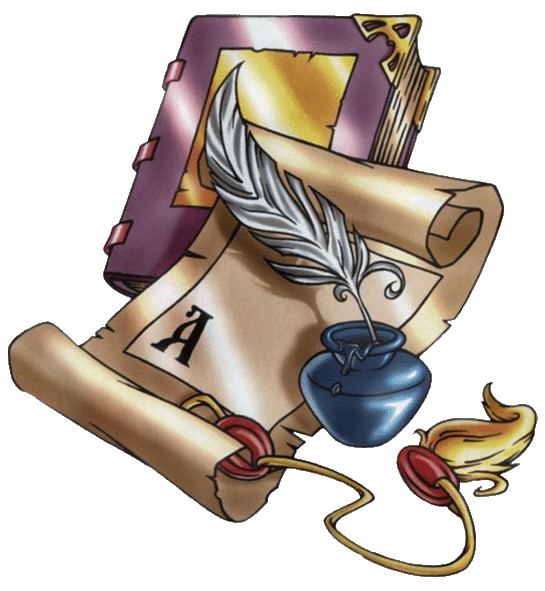 Периодичность заседаний: 1 раз в четверть Методическое объединение классных руководителей – структурное подразделение внутришкольной системы управления воспитательным процессом, координирующее научно-методическую и организационную работу классных руководителей классов, в которых учатся и воспитываются учащиеся определенной возрастной группы.Воспитание - процесс комплексный. Это единство целей, задач, содержания, форм и методов воспитательного процесса, подчиненное идее целостности формирования личности. Комплексный подход требует соблюдения целого ряда педагогических требований, тщательной организации взаимодействия между воспитателями и воспитанниками.Как процесс педагогически управляемый, воспитание призвано помочь личности не быть поглощенной вморе социальных влияний (зачастую негативных), найти в мире себя, свое лицо, свое отношение с миром, людьми и самим собой. Школа, как никогда, призвана оставаться для детей родным домом, второй семьей. А атмосферу добра и теплоты создают наши учителя. В центре всей общеобразовательной деятельности нашей школы  стоит задача максимального развития каждого ребенка, сохранение его неповторимости, раскрытие его потенциальных талантов и создание условий для нормального духовного, умственного и физического совершенствования. Вся воспитательная работа школы строится на принципах, заложенных в Уставе, на основе  системно-деятельностного подхода.     Деятельность классного руководителя является важнейшим звеном в воспитательной работе школы. В школе 18 классных  коллективов.  Планирование работы классных руководителей по воспитанию учащихся соответствует современным требованиям. В течение учебного года классные руководители являются творцами интересных дел для детей и разнообразных форм работы, организовывают повседневную жизнь и деятельность учащихся своего класса. Классное руководство - это многообразие и многоёмкость деятельности. Классное руководство- это широкий круг обязанностей. Классное руководство - это радость общения, это круг своих детей. Классное руководство - это стремление быть нужным своим воспитанникам, это радость небольших достижений и больших побед в воспитании человека.       Основными задачами МОклассных руководителей являются всестороннее повышение компетентности и профессионального мастерства каждого классного руководителя, повышение творческого потенциала педагогического коллектива, повышение качества и эффективности системы воспитательной работы школы.      МО классных руководителей - это объединение классных руководителей начального, среднего, старшего звена, которое координирует их научно-методическую и организационную работу. МО строит свою работу в соответствии с требованиями стратегического развития школы, определяемыми уставом ОУ, программой развития ОУ на основе годового и перспективного планов учреждения. Срок действия МО не ограничен, количественный персональный состав связан с изменениями в педагогическом коллективе.Тема  МО классных руководителей:«Профессиональная мобильность классного руководителя как условие эффективности воспитания и развития конкурентоспособной личности»Цель: Совершенствование форм и методов воспитания через повышение педагогического мастерства классных руководителей.Задачи: 1.Оказание  помощи классному руководителю в совершенствовании форм и методов организации воспитательной работы класса.2.Формирование у классных  руководителей теоретической и практической базы для моделирования системы воспитания в классе.3.Усиление влияния школы на социализацию личности школьника, его адаптации к современным экономическим условиям, самоопределение в будущей профессии.4.Организация условий здоровьесбережения для успешного обучения и воспитания учащихся.5.Изучение и обобщение интересного опыта работы классного руководителя.Предполагаемый результат:Повышение методической культуры классных руководителей и, как следствие, повышение уровня воспитанности учащихся.Формы методической работы:методические сессии; дидактические трибуны; методические студии; тренинги; обзор идей личностного развития ребенка; деловые игры; практикумы, семинары; методические конференции; мастер-класс; "мозговой штурм";  экспресс-анкеты.  совещания, семинары, круглые столы, творческие отчёты классных руководителей; открытые классные часы и мероприятия; доклады, сообщения, презентации;
 изучение и обсуждение документов и передового педагогического опыта,тиражирование собственного опыта организации воспитательного процесса в СМИ печатных изданиях.Контроль.Контроль  за деятельностью МО осуществляется директором школы, его заместителем по воспитательной работе в соответствии с планами методической работы школы и внутришкольного контроля, утверждаемым директором школы.
Заседание МО классных руководителей – 1 раз в четверть.ФункцииМО классных руководителей:
1. Методическая
2. Организационно-координационная
3. Инновационная
4. Аналитическая
Основные формы работы:
Работа с нормативными документами:       1. Положение о классном руководителе. Должностная инструкция.2. Программы воспитания школьников.3. Методические рекомендации журнала «Классный руководитель».4. Документация классного руководителя.5. Современные педагогические диагностики.МО классных руководителей соблюдает:1. Конвенцию о Правах ребёнка2. Конституцию РФ и Законы РФ3. Указы Президента РФ4. Решения Правительства РФ5. Устав школы, Портфель классного руководителя:1. План воспитательной работы2. Диагностические материалы3. Протоколы родительских собраний4. Методические материалы5. Копилка воспитательных мероприятийКонсультации для классных руководителей – 1раз в неделю.1.Содержание деятельности классных руководителей.2.Документация классных руководителей.3.Организация работы с родителями.4.Организация ученического  самоуправления в классе.5. Классный час – это...6. Родительское собрание. Как его провести. «Школа молодого классного руководителя»Цель «Повышение педагогического мастерства молодых классных руководителей».Задачи:создать условия для обучения планированию, организации и анализу воспитательной работы в классе;способствовать формированию индивидуального стиля творческой деятельности молодого классного руководителя;создать условия для успешной адаптации, реализации молодых классных руководителей.Планирование работыСентябрьДолжностные обязанности классного руководителя.Выбор темы для самообразования.Организация жизнедеятельности классного коллектива (помощь в планировании)ОктябрьУчёт индивидуальной работы с учащимися.Занятость учащихся, организация классного  самоуправления.Организация работы с родителями.НоябрьАнализ учебной деятельности классе.Формы отчётов по классу.Мониторинг уровня воспитанности личности школьника.ДекабрьВопросы диагностики и мониторинга результатов воспитанности.Анализ воспитательной работы классного руководителя за 1 полугодие. ЯнварьРабота по темам по самообразованию.ФевральКлассный час. Как сделать его интересным.МартБлиц-игра «Система деятельности классного руководителя»АпрельАнализ воспитательной работы с классом за год.Примерное  планирование   (программа воспитательной работы)Май     «Молодые – молодым»Циклограмма дел классного руководителя.                    Календарно-тематический планработы  методического объединения классных руководителейна  2022-– 2023 учебный годСрокиМероприятияВ начале учебного года– составляет список класса и оформляет классный журнал (в начале первой учебной недели);– организует получение учебников в школьной библиотеке (в течение первого-второго учебных дней);– изучает условия семейного воспитания учащихся (в течение первой учебной четверти);– собирает и имеет полную информацию о занятости обучающихся  класса в дополнительном образовании (в течение октября);– проводит работу по вовлечению обучающихся в разнообразную деятельность, в том числе в деятельность объединений дополнительного образования, в целях развития их способностей (в течение первой четверти);– организует коллективное планирование жизнедеятельности класса на полугодие (в течение сентября);– составляет план воспитательной работы класса, согласовывает его с руководителем методического объединения классных руководителей и сдает на утверждение заместителю директора по воспитательной работе (в течение сентября);ежедневно- работа с опаздывающими и выяснение причин отсутствия учащихся;– отмечает во всеобуче  отсутствующих учащихся;– осуществляет педагогическую помощь органамученического самоуправления класса;- контроль за внешним видом обучающихся и  соблюдениемправил жизни и единых требований .- индивидуальная работа с обучающимися с учетом назревшей необходимости;- организация дежурства в классном кабинете;- индивидуальная работа с учащимися и родителямиеженедельно– проверяет дневники обучающихся;– осуществляет контроль за ведением классного журнала учителями-предметниками;     – проводит классный час; - работа с учителями-предметниками (по результатам и ситуации за неделю);– проводит занятия по правилам дорожного движения и плановый инструктаж по технике безопасности и безопасности жизнедеятельности;ежемесячно– организует коллектив класса на участие в школьных делах;– помогает органам ученического самоуправления организовать подведение итогов жизнедеятельности классного коллектива;– проводит занятия по правилам дорожного движения и плановый инструктаж по технике безопасности и безопасности жизнедеятельностив течение четверти– организует выполнение рекомендаций медицинских работников по охране здоровья учащихся;– помогает органам ученического самоуправления в организации жизнедеятельности классного коллектива (текущее коллективное планирование, организация дел и коллективный анализ);– организует дежурство класса по школе (согласно графику дежурств);– оперативно информирует заместителя директора школы по воспитательной работе или директора школы о девиантном поведении учащихся, о случаях грубого нарушения учащимися класса Устава школы, о необходимости социальной защиты своих учащихся и вместе с ними принимает необходимые педагогические меры;– осуществляет контроль за состоянием школьных учебников;– проводит педагогические консилиумы;– проводит родительские собрания;– организует работу родительского комитета класса – посещает методические объединения классных руководителей, семинары, совещания по вопросам воспитательной работы, другие мероприятия, связанные с повышением педагогического мастерства классного руководителя;в конце четверти– организует подведение итогов учебы обучающихся и жизнедеятельности классного коллектива в прошедшей четверти;– сдает заместителю директора по учебно-воспитательной работе отчет об успеваемости класса и оформленный классный журнал;во время каникул– совместно с самоуправлением, общественными объединениями, ученическим активом, родителями организует каникулярные мероприятия своего класса в конце учебного года– подводит итоги жизнедеятельности класса в учебном году и вместе с активом (организаторами самоуправления) проводит отчетно-выборную кампанию в классе;– проводит педагогический анализ хода и итогов учебно-воспитательного процесса в классе и сдает его (в форме отчета об учебно-воспитательной работе в классе в прошедшем году) заместителю директора школы по учебно- воспитательной работе;- Оформление личных дел учащихся; – организует сдачу школьных учебников в библиотеку;– организует ремонт классного помещения;– получает от родителей учащихся данные о летнем отдыхе детей.Классный руководитель выпускного класса– собирает данные о планах выпускников по дальнейшему обучению и трудоустройству (в течение последнего учебного года);– организует подготовку выпускных мероприятий с учащимися и родителями своего класса (в течение года);– собирает и имеет полную информацию об устройстве своих выпускников в учебные заведения, на работу и т. д. (к началу очередного учебного года).СрокиФорма проведенияТемыОтветственныйсентябрьЗаседание МО: Методический практикумТема:«Организация работы классных руководителей на 2022-2023 учебный год» Цель: - Обеспечение нормативно-методического сопровождения воспитательного процесса. Вопросы для обсуждения:1. Анализ работы МО классных руководителей  за 2021-2022 учебный год. 2. Планирование работы МО классных руководителей на 2022--2022 уч. год.3.Составление графика открытых классных мероприятий.4. Рассмотрение нормативно-правовой  документации и должностных инструкций о классном руководстве согласно новым требованиям.Руководитель МОЗам. директора по ВР ноябрьСеминар МОТема: «Современные формы работы с родителями».Вопросы для обсуждения:1.Диагностика процесса  взаимодействия семьи и школы на современном этапе.2. Правила профессионального такта в работе с родителями учащихся.3. Индивидуальная работа с семьями обучающихся.4. Воспитание культурных навыков учащихся силами семьи и школы.5. Психологические методы и  приемы взаимодействия классных руководителей  с родителями «группы риска».6. Круглый стол «Формы работы с родителями». Обмен опытом. Зам. директора по ВР Руководитель МОПсихолог.Классные руководители январьСеминар МОТема: «Патриотическое воспитание подрастающего поколения» при информационной «войне»Зам. директора по ВРРуководитель МОКлассные руководители мартЗаседание МОТема: «Эффективные формы работы по ЗОЖ и безопасности жизнедеятельности».Вопросы для обсуждения:1.Отчет учителя ОБЖ и классных руководителей о проведении в школе дней безопасности.2. Ведение журналов инструктажей по ТБ.3. Инструктажи по ТБ и ОБЖ. Методические рекомендации.Руководитель МОКлассные руководителиУчитель ОБЖ Зам. директора по ВР майЗаседание МОТема: Итоговое заседание1.Анализ ВР. Анализ деятельности классных руководителей.2.Реализация планов воспитательной работы.3. Планирование работы по организации летнего отдыха и эффективного оздоровления обучающихся в каникулярный период. 4. Составление перспективного плана работы МО классных руководителей на новый учебный год.Зам. директора по ВР Руководитель МОКлассные руководители